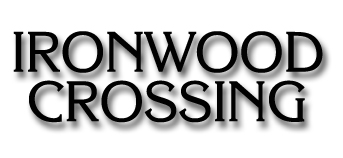 IRONWOOD CROSSING HOMEOWNERS ASSOCIATIONIRA A. FULTON AQUATIC CENTERRULESIN THE EVENT OF AN EMERGENCY, CALL 911(June 2010) – Revised June 2013 – Revised May 2016This facility is monitored by video surveillance.All persons visit the facility at their own risk.  Neither management nor the Association is responsible for accidents, injuries, or lost items.Some surfaces may be slippery when wet.Residents and guests must have a resident key card in their possession while at the Aquatic Center and must produce it upon request.  Persons unable to produce a resident key card will be asked to leave the property.Persons under the age of 14 must be accompanied and supervised by an adult Ironwood Crossing resident or guest.An adult is 18 years of age or older.Alcohol is prohibited.Stereos and radios must be kept at a reasonable level so as not to disturb others.  If asked to turn them down, please respect the request.Trash must be properly disposed of in the provided receptacles.  If bringing large items in the area, please take them with you (i.e., pizza boxes)Smoking is prohibited throughout this facility and within 20 feet of its perimeter.No animals are allowed at the Aquatic Center except for service animals.No bicycling, skateboarding, skating, etc. are allowed at the Aquatic Center, including the Splash pad area.In the event a resident key card is lost or stolen, please contact CCMC at 480-921-7500 or kclark@ccmcnet.com for replacement information.Management reserves the right to deny use of the Aquatic Center to anyone at any time.When bringing guests, please be considerate of fellow residents and their enjoyment of the facility.POOL/SPLASH PADWARNING – NO LIFEGUARD ON DUTYThe pool and splash pad are open daily from 6:00am – 10:00pm.Maximum pool capacity is 683.  Maximum splash pad capacity is 84.The gates to the pool and splash pad areas must remain closed and locked at all times except when someone is entering or exiting.  The gates must not be propped open.No food or drink within 10 feet of the pool or splash pad.Glass containers are not permitted in the pool or splash pad areas or at the Aquatic Center Ramada’s.Use the toilet before entering the pool or splash pad.Take a shower before entering the pool.Do not enter the pool or splash pad if you have a cold, skin or other body infection, open wound, diarrhea, or any other contagious condition.If incontinent, wear tight fitting rubber or plastic pants or a swim diaper.  Swim diapers must be used by toddlers who are not yet toilet trained.Proper swimwear is required while in the pool or on the splash pad.  No jeans, cut offs, etc.No diving, running, or horseplay on the deck, in the pool or splash pad areas.Observe all safety requirements.Furniture may not be removed from the pool or splash pad areas.To report maintenance issues, please contact CCMC at 480-921-7500 or kclark@ccmcnet.com